Université Batna 2                                                                    Faculté des Sciences de la Nature et de la VieDépartement d’écologie et environnementCorrigé type Biologie des populations et des organismes (L3 écologie)Réponse 1 : Donnez les définitions des termes suivants :                    10 ptsEcotone : une zone de transition écologique entre plusieurs écosystèmes (des milieux très riches en biodiversité et, par conséquent, très vulnérables.Ecocline : Gradient marqué par la variation continue d'un facteur écologique (souvent climatique comme la température ou les précipitations) selon un transect géographique.L’abondance : correspond au nombre d’individus présents dans un milieu donné.La densité : correspond au nombre d’individus par unité de surface ou de volume.La résilience : la capacité d'un système vivant (écosystème, biome, population, biosphère) à retrouver les structures et les fonctions de son état de référence après une perturbation Réponse 2                                                     						6 ptsUtilisations possibles du milieu :– cas A : une utilisation indifférenciée, opportuniste par l’ensemble des individus de la population. C’est une espèce généraliste composée d’individus généralistes.– cas B : une utilisation globale indifférenciée de la population, mais avec spécialisation des individus car chaque individu n’exploite qu’un type de ressource. C’est une espèce généraliste composée d’individus spécialisés.– cas C : une utilisation sélective du milieu par l’ensemble de la population. C’est une espèce spécialiste.Réponse 3 :											4 ptsLes principaux facteurs déterminant la taille d’une population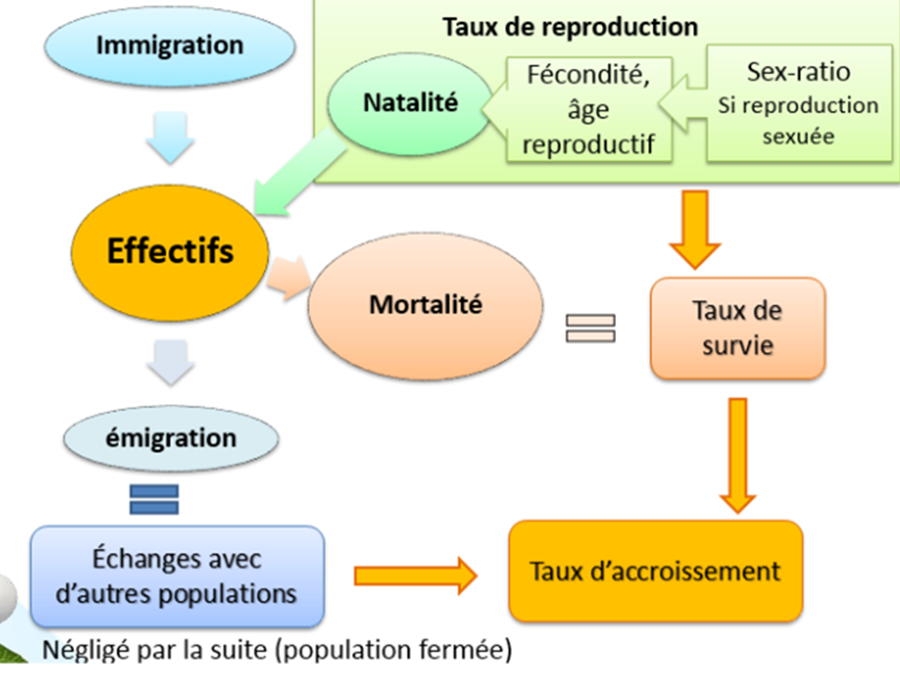 